Obsah: Změna ceny stravnéhoS platností od 1.5.2024 se navyšuje cena stravného:Dopolední svačina: 16 KčOběd: 30 KčOdpolední svačina: 16 KčCena stravného za celodenní odběr stravy je od 1.5.2024  62 Kč.V Želevčicích: 15.4.2024                                                                            Jana Seghmanová                                                                                                                      Ředitelka školyMateřská škola Linetka s.r.o..Želevčice 5,Slaný,27401                 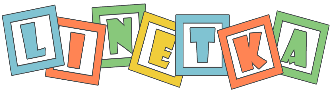 Dodatek ke směrnici č.j.1/2023 O vybírání úplaty za předškolní vzdělávání a o vybírání stravného